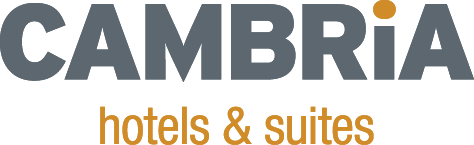 Cambria Suites White Plains Downtown250 Main St. | White Plains | NY | 10601Telephone: (914) 681-0500 I Fax (914) 681-1733NOTE:  Cardholder must provide what charges can be billed to card – If not provided hotel will charge total balance to this card. It will be the customer’s responsibility to review the invoices, banquet receipts or room folios for any discrepancies, etc. prior to departureI, ________________________________________________________________ authorize Cambria Suites White Plains Downtown         (Cardholder Name – print)                                         			(Hotel, City & State)to charge _____________; __________________________________________________; _________________                   (Type of Card)                              (Account #)                                          (Expiration Date)for charges incurred by ______________________________________________________; __________________________________________                                                             (Event or Reservation Name)			(Confirmation #)for the dates of _________________________________________________.  I hereby authorize the following to be charged to this credit card for the Event/Reservation date(s) listed above Banquets		____				Room & Tax Only 	____Meeting Room		____				Room, Tax & Incidentals	____Telephone Calls		____				Incidentals (Only)	____Parking			____				Meals 			____			Other (please Specify)	_________________________________________________________________________This form is to be signed below:Card Holder Signature ____________________________________       Date _______________________Print Name:  ________________________________________    Daytime Phone _____________________Email: _______________________________________________________________________________________*** A legible copy of the credit card (front & back) must be submitted along with the completed form for validation. ***